Seychelles Conservation Climate Adaptation Trust (2019)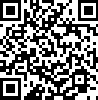 LG Large GrantKeith AndreowGrpYebApplicant detailsApplicant name Keith AndreApplication detailsProject TitleFishing Livelihoods and Fisheries Management in the Mahé Granitic Island, Seychelles: A Cost-Benefit-Analysis based on a Value Chain ApproachSeyCCAT Strategic Objective – as listed in the Request for Proposals Empower the fisheries sector with robust science and knowhow to improve governance, sustainability, value and market options;Name of applicant	Keith AndrePhone number of lead applicant	+2482710800Email address of lead applicant	andrte.kit@gmail.comStatus of the lead applicant	IndividualPartner organisations (include country if not based in Seychelles)James Michel Blue Economy Research Institute, University of SeychellesProject locationJames Michel Blue Economy Research Institute, University of SeychellesDuration – start and end dates	24Total budget requested	533000Indicative co-financingUniSey: Use of venue for project related activities, provide training for data collection, technical infield assistance, sta" time spent on the project o ce and meeting space: approximate value SCR3,000/mo x 24 months SCR 72,000Sta" time: Average of total 5 days per month @ SCR750/day x 24 months SCR 90,000AbstractSeychelles has an Exclusive Economic Zone (EEZ) of 1.37 million km2 with current and future prosperity of this SIDS uniquely linked to it marine and coastal assets. Fisheries is one of the key pillars of Seychelles economy as it contributes immensely to the nation's gross domestic product (GDP), employment and livelihood. A co-management model has been adopted which is a partnership arrangement between the government and the local community of resources users e.g. Seychelles Hook and Line Fishermen Association. Additionally, the Blue Economy is relatively a new concept and its considered a learning by doing process as Ocean States continue to engage into sustainable resources management within the framework of the Blue Economy.It should be noted that fisheries are of fundamental importance to the social and economic wellbeing of the inhabitants of Seychelles given that agriculture o"ers little opportunities for local livelihoods due to the limited land area. Despite the potential of the ocean as the current and future frontier for Seychelles economic development, there are growing concerns over the drop in total catch and catch rate in some of the primary fishery areas. This drop is linked to the average size of fish caught that are likely to place a strain on commercial fishing ventures.More importantly, members of the fishers' association are not directly linked to the market and have to go through middlemen to sell their daily catch. Given that the Hook and Line Fishermen Association in Mahé and also in the other Islands lack infrastructures to preserve the fish to ensure better market prices, they are left with no option but to sell their catch at a price determined by the middlemen. A good example is the price of the Swordfish fish which the middlemen buy for 40 SCR from the fishermen and sell it at 100 SCR. This has implication on the local livelihoods of fishermen who might go for more catch in order to earn more income, therefore questioning the sustainability of this species. Also, the operational costs of these operations are not known and a cost-benefit analysis could provide baseline information for sustainable fisheries management. The ongoing ABALOBI project has developed a mobile application that serve as a market place for fishers by linking them to potential customers in their neighborhood. Eight fishermen including those from the voluntary fishermen will be attending a training in South Africa in September 2019 on how to use this application with the aim of providing such trainings to those who were not able to attend. With this application, fishers can increase their income without necessarily increasing their catch. One of the fishers mentioned that during the demonstration of the mobile application for the ABALOBI project, he was able to locate a buyer in his neighborhood even for the low value fish species which he could have used as fish bait if not sold.Therefore, building on the ABALOBI project this project proposal focuses on a baseline survey on cost-benefit analysis along the fish value chain in addition to capacity building for sustainable fisheries management as follows:Objective 1: Conduct a cost-benefit analysis of fishermen in Mahé Island.Objective 2: Conduct a backward value chain analysis from consumers to fishermen on preferred species, estimated quantity and the amount they are willing to pay.Objective 3: Conduct a Strength, Weakness, Opportunity, and Threat (SWOT) analysis among fishers on the use of the mobile application developed by the ABALOBI project.Outcomes and ImpactsThe rationale of the project. This should explain the reasoning behind the need for the proposal. Demonstrate the relevance of the proposal to the threats identified. It should also explain the reasons and interest of developing a partnership with others organizations such as government agencies, NGO’s, or community organizations for the project implementation.Support fishers’ associations and associations seeking to promote and engage in rights-based fisheries co-management, including participatory monitoring is part of SeyCCAT strategic objective 2. Our proposed project entitled ‘Fishing Livelihoods and Fisheries Management in the Mahé Granitic Island, Seychelles: A Cost-Benefit-Analysis based on a Value Chain Approach’ has the potential of transforming in the way we produce knowledge, stewardship of our marine resources, and resilience building in the face of climate change. Strengthening the small-scale fisheries sector in Seychelles through technology and a cost-benefit-analysis of fishing operations. Developing a partnership with the university is important for research that has the potential to improve fishing operations and sustainable management of fisheries under a changing climate.The specific outcome of the proposal - what will be achieved at project end.The specific outcome of this project are linked to objectives 1-3. By the end of this project, small-scale fishermen should be able to understand the following: (i) their operation cost vis-à-vis market prices for their products, (ii) understand how the value chain for fisheries operate and how to reduce their risks, and (iii) Identify their SWOT on the use of mobile applications for their operations. Additionally, two peer reviewed papers will be submitted to international journals by the end of the project for publication.The specific objective/s of the proposal (ensure your objectives are SMART – Specific, Measureable, Achievable, Realistic and Time-bound).Objective 1: Conduct a cost-benefit analysis of fishermen in Mahé Island.Objective 2: Conduct a backward value chain analysis from consumers to fishermen on preferred species, estimated quantity and the amount they are willing to pay.Objective 3: Conduct a Strength, Weakness, Opportunity, and Threat (SWOT) analysis among fishers on the use of the mobile application developed by the ABALOBI project.The specific outputs that the project aims to produce. What outputs is the project intending to design and/or deliver and how will they support the outcome?The following will be delivered as part of this project.Report on cost-benefit analysis on fishing operations among small-scale fishermen in MahéValue chain analysis report on di"erent stakeholders connected to fisheries.SWOT analysis among fishers on the use of technology (mobile application) in the ABALOBI project.A national stakeholder workshop will be organized to present the findings of the study and enable engagement of stakeholders to agree on the way forward to manage the fisheries.The specific activities that the project will conduct. How will the activities provide the desired solutions?Proposed activities are planned to be combined to achieve the project aims with each objective having associated activities as described below:Objective 1: Mixed methods in data collection including structured interviews, a stakeholder workshop and focus group discussions. Data for these activities will be collected from both the fishermen and the middlemen. A cost benefit analysis will be conducted between these two groups to achieve objective 1 which is important to livelihood improvement and sustainable fisheries management.Objective 2: Data collected during the market survey using a backward approach along the value chain will be conducted among di"erent types of consumers such as individual householders and hotels. This question will address the issue of wastage which has become very common in the fishing industry given that some of the fish species caught are not preferred by consumers. Structured questionnaires will by designed by Unisey who will also train the data collectors to ensure the collection of quality data.Objective 3: SWOT analysis conducted among 30 fishermen (including voluntary fishermen) on the use of the mobile application designed for the ABALOBI project.Objective 4: Information and Publicity; a stakeholder workshop will be held towards the end of the project to report the project results to all stakeholders and to provide a common platform for them to interact and discuss based on the findings; disseminate information with respect to the outcome of the project through press releases, SeyCCAT platform and social media updates.Finally, a project o cer will be hired for the entire duration (24 months) to manage the project activities.Expected results. The expected results are the measurable changes that will have occurred by the end of the project. For example, these metrics could include anticipated indicators of ecological or socio-economic change, management or policy commitments.Cost-benefit analysis of fishing operation among 30 small-scale fishermenUnderstanding the linkages of stakeholders along the fisheries value chain for improved governance. SWOT analysis on the role of technology in strengthening small-scale fisheries sector.Location: If the project is site based, include a description of the site and its relevance/important, including the potential for scaling up.Mahé, SeychellesSUSTAINABILITY AND REPLICATIONThis section should explain clearly how the project activities will be sustained beyond the lifetime of the project. Detail how you intend to go about transferring knowledge and learning to other stakeholders, such as via training events, social media, etc. The potential for scaling up or replication should also be explained.Indicate how the proposed activities are sustainable and may be scaled up or replicated. This can include an indication of follow-up activities, strategies, ownership, etc.Also indicate what might go wrong / what are the possible obstacles or challenges to your proposed project?The activities to achieve our stated objectives for this project are designed to provide baseline information on cost-benefit analysis of fishing operation and also to conduct a market survey using a backward value chain approach with consumers in the fishing sector (individuals and hotels). Another aspect of this project involves conducting a SWOT analysis with FBOA members including voluntary fishermen on the use of mobile applications to strengthen operation in this sector. This will enable improved usage of the technology by identifying especially the threats and weaknesses associated in the use of mobile applications to monitor fish stocks, species caught, and market prices to ensure the sustainability of fishing operations while improving on the livelihoods of fishermen.Challenges associated with project of this nature is that those who profit more from the current arrangement might not be willing to fully engage in this process. Furthermore, reporting on fish stocks, species caught, operation costs and market prices might be considered as sensitive information for certain groups of stakeholders. As such, an indirect method has to be applied to gather such data. Publishing peer review papers can be very time consuming exercise, therefore, achieving this output might only be achievable after the project end. More importantly, having the papers from this research in open access journal comes at a costs, which we are not certain the project will cover such cost. However, we endeavor to submit two manuscripts before the end of the project.I have read the exclusion list	Checklist Have you read the Application Guidelines? Have you read the environmental and social safeguards policy? Have you referred to the glossary for explanations of di"erent terms used in the proposal application form? Have you used the correct Template for Stage II / Large Grant proposals? Have you checked the deadline time and date for the submission of the project? Have you indicated the correct SeyCCAT strategic objective for this call? Have you included a CV’s for all the key project personnel? Have you included a letter of support from the main partner organizations identified on the cover page? Have you provided actual start and end dates for your project (and checked they synchronize with when SeyCCAT would make grant monies available)? Have you provided actual start and end dates for your project? If required following your Stage 1 feedback letter, have you prepared and submitted here your supplemental environmental safeguards instrument(s)? Have you provided your budget and used the correct template provided for large / stage II proposals? Have you checked that your budget is complete, correctly adds up and that you have included the correct final total on the top page of the application? If you are supported by co-finance - have you included the value of, and supporting organization for the co-finance, and indicated if it is cash or in kind? Have you included a supporting document from the co-finance organization to stipulate the amount / support provided in terms of cash or in kind? Have you checked the SeyCCAT website immediately prior to submission to ensure there are no late updates?I confirm I am eligible to apply for the	Blue Grants Fund.